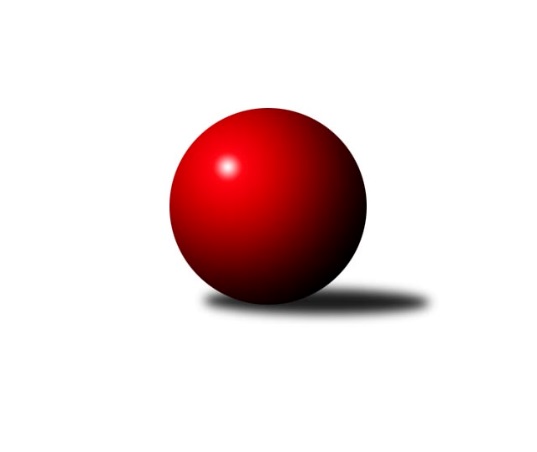 Č.19Ročník 2018/2019	4.5.2024 1. KLM 2018/2019Statistika 19. kolaTabulka družstev:		družstvo	záp	výh	rem	proh	skore	sety	průměr	body	plné	dorážka	chyby	1.	KK Slavoj Praha	18	14	2	2	101.0 : 43.0 	(253.0 : 179.0)	3462	30	2285	1178	14.2	2.	TJ Centropen Dačice	19	14	0	5	95.5 : 56.5 	(259.0 : 197.0)	3438	28	2247	1192	12.6	3.	KK Slovan Rosice	19	11	2	6	90.5 : 61.5 	(247.5 : 208.5)	3364	24	2234	1130	19.1	4.	TJ Loko České Velenice	19	11	0	8	78.5 : 73.5 	(232.5 : 223.5)	3393	22	2234	1160	18.5	5.	SKK Hořice	19	9	2	8	78.0 : 74.0 	(235.0 : 221.0)	3372	20	2227	1145	14.3	6.	TJ Třebíč	17	9	1	7	68.0 : 68.0 	(196.0 : 212.0)	3400	19	2236	1165	17.5	7.	KK Lokomotiva Tábor	18	9	0	9	64.5 : 79.5 	(212.0 : 220.0)	3344	18	2209	1134	21.3	8.	TJ Valašské Meziříčí	19	8	0	11	71.0 : 81.0 	(223.0 : 233.0)	3386	16	2251	1134	15.3	9.	KK Hvězda Trnovany	19	7	1	11	69.0 : 83.0 	(210.5 : 245.5)	3370	15	2245	1125	21.6	10.	KK Zábřeh	19	7	1	11	67.5 : 84.5 	(216.0 : 240.0)	3363	15	2217	1146	18.7	11.	TJ Sokol Duchcov	19	5	0	14	61.0 : 91.0 	(215.0 : 241.0)	3314	10	2224	1090	27.2	12.	SKK Jičín	19	3	1	15	51.5 : 100.5 	(188.5 : 267.5)	3292	7	2215	1076	24.2Tabulka doma:		družstvo	záp	výh	rem	proh	skore	sety	průměr	body	maximum	minimum	1.	TJ Centropen Dačice	10	9	0	1	59.0 : 21.0 	(150.0 : 90.0)	3505	18	3614	3411	2.	KK Slovan Rosice	9	8	0	1	58.0 : 14.0 	(143.0 : 73.0)	3485	16	3576	3347	3.	KK Slavoj Praha	9	7	2	0	53.0 : 19.0 	(135.5 : 80.5)	3448	16	3543	3353	4.	TJ Loko České Velenice	9	6	0	3	40.5 : 31.5 	(115.5 : 100.5)	3484	12	3545	3441	5.	KK Hvězda Trnovany	9	5	1	3	43.0 : 29.0 	(112.5 : 103.5)	3428	11	3485	3305	6.	TJ Sokol Duchcov	10	5	0	5	44.0 : 36.0 	(125.5 : 114.5)	3423	10	3509	3289	7.	KK Lokomotiva Tábor	10	5	0	5	38.0 : 42.0 	(122.5 : 117.5)	3248	10	3338	3170	8.	TJ Třebíč	8	4	1	3	32.0 : 32.0 	(94.0 : 98.0)	3381	9	3460	3189	9.	SKK Hořice	9	4	1	4	37.5 : 34.5 	(121.0 : 95.0)	3420	9	3476	3375	10.	KK Zábřeh	9	4	0	5	34.5 : 37.5 	(108.0 : 108.0)	3323	8	3400	3249	11.	TJ Valašské Meziříčí	10	4	0	6	35.0 : 45.0 	(118.5 : 121.5)	3475	8	3576	3376	12.	SKK Jičín	10	3	0	7	33.0 : 47.0 	(112.0 : 128.0)	3305	6	3355	3220Tabulka venku:		družstvo	záp	výh	rem	proh	skore	sety	průměr	body	maximum	minimum	1.	KK Slavoj Praha	9	7	0	2	48.0 : 24.0 	(117.5 : 98.5)	3464	14	3633	3255	2.	SKK Hořice	10	5	1	4	40.5 : 39.5 	(114.0 : 126.0)	3367	11	3465	3253	3.	TJ Centropen Dačice	9	5	0	4	36.5 : 35.5 	(109.0 : 107.0)	3431	10	3601	3268	4.	TJ Třebíč	9	5	0	4	36.0 : 36.0 	(102.0 : 114.0)	3402	10	3569	3273	5.	TJ Loko České Velenice	10	5	0	5	38.0 : 42.0 	(117.0 : 123.0)	3384	10	3490	3223	6.	KK Lokomotiva Tábor	8	4	0	4	26.5 : 37.5 	(89.5 : 102.5)	3357	8	3493	3191	7.	TJ Valašské Meziříčí	9	4	0	5	36.0 : 36.0 	(104.5 : 111.5)	3375	8	3478	3249	8.	KK Slovan Rosice	10	3	2	5	32.5 : 47.5 	(104.5 : 135.5)	3350	8	3533	3207	9.	KK Zábřeh	10	3	1	6	33.0 : 47.0 	(108.0 : 132.0)	3368	7	3481	3250	10.	KK Hvězda Trnovany	10	2	0	8	26.0 : 54.0 	(98.0 : 142.0)	3368	4	3477	3264	11.	SKK Jičín	9	0	1	8	18.5 : 53.5 	(76.5 : 139.5)	3290	1	3396	3099	12.	TJ Sokol Duchcov	9	0	0	9	17.0 : 55.0 	(89.5 : 126.5)	3314	0	3427	3195Tabulka podzimní části:		družstvo	záp	výh	rem	proh	skore	sety	průměr	body	doma	venku	1.	KK Slavoj Praha	11	8	1	2	62.0 : 26.0 	(154.5 : 109.5)	3481	17 	4 	1 	0 	4 	0 	2	2.	TJ Centropen Dačice	11	8	0	3	52.0 : 36.0 	(147.0 : 117.0)	3470	16 	5 	0 	1 	3 	0 	2	3.	KK Slovan Rosice	11	7	1	3	59.0 : 29.0 	(153.5 : 110.5)	3373	15 	5 	0 	1 	2 	1 	2	4.	TJ Loko České Velenice	11	7	0	4	45.0 : 43.0 	(135.5 : 128.5)	3390	14 	3 	0 	1 	4 	0 	3	5.	TJ Třebíč	11	6	1	4	46.0 : 42.0 	(132.0 : 132.0)	3419	13 	2 	1 	2 	4 	0 	2	6.	TJ Valašské Meziříčí	11	6	0	5	45.0 : 43.0 	(132.0 : 132.0)	3393	12 	2 	0 	4 	4 	0 	1	7.	KK Lokomotiva Tábor	11	6	0	5	39.5 : 48.5 	(125.5 : 138.5)	3330	12 	3 	0 	2 	3 	0 	3	8.	SKK Hořice	11	4	2	5	43.5 : 44.5 	(134.0 : 130.0)	3355	10 	1 	1 	3 	3 	1 	2	9.	KK Hvězda Trnovany	11	4	0	7	39.0 : 49.0 	(120.5 : 143.5)	3341	8 	4 	0 	3 	0 	0 	4	10.	SKK Jičín	11	3	1	7	34.0 : 54.0 	(110.0 : 154.0)	3304	7 	3 	0 	2 	0 	1 	5	11.	KK Zábřeh	11	3	0	8	34.0 : 54.0 	(119.5 : 144.5)	3322	6 	2 	0 	5 	1 	0 	3	12.	TJ Sokol Duchcov	11	1	0	10	29.0 : 59.0 	(120.0 : 144.0)	3331	2 	1 	0 	4 	0 	0 	6Tabulka jarní části:		družstvo	záp	výh	rem	proh	skore	sety	průměr	body	doma	venku	1.	KK Slavoj Praha	7	6	1	0	39.0 : 17.0 	(98.5 : 69.5)	3452	13 	3 	1 	0 	3 	0 	0 	2.	TJ Centropen Dačice	8	6	0	2	43.5 : 20.5 	(112.0 : 80.0)	3414	12 	4 	0 	0 	2 	0 	2 	3.	SKK Hořice	8	5	0	3	34.5 : 29.5 	(101.0 : 91.0)	3403	10 	3 	0 	1 	2 	0 	2 	4.	KK Zábřeh	8	4	1	3	33.5 : 30.5 	(96.5 : 95.5)	3388	9 	2 	0 	0 	2 	1 	3 	5.	KK Slovan Rosice	8	4	1	3	31.5 : 32.5 	(94.0 : 98.0)	3380	9 	3 	0 	0 	1 	1 	3 	6.	TJ Loko České Velenice	8	4	0	4	33.5 : 30.5 	(97.0 : 95.0)	3424	8 	3 	0 	2 	1 	0 	2 	7.	TJ Sokol Duchcov	8	4	0	4	32.0 : 32.0 	(95.0 : 97.0)	3310	8 	4 	0 	1 	0 	0 	3 	8.	KK Hvězda Trnovany	8	3	1	4	30.0 : 34.0 	(90.0 : 102.0)	3395	7 	1 	1 	0 	2 	0 	4 	9.	TJ Třebíč	6	3	0	3	22.0 : 26.0 	(64.0 : 80.0)	3354	6 	2 	0 	1 	1 	0 	2 	10.	KK Lokomotiva Tábor	7	3	0	4	25.0 : 31.0 	(86.5 : 81.5)	3335	6 	2 	0 	3 	1 	0 	1 	11.	TJ Valašské Meziříčí	8	2	0	6	26.0 : 38.0 	(91.0 : 101.0)	3405	4 	2 	0 	2 	0 	0 	4 	12.	SKK Jičín	8	0	0	8	17.5 : 46.5 	(78.5 : 113.5)	3285	0 	0 	0 	5 	0 	0 	3 Zisk bodů pro družstvo:		jméno hráče	družstvo	body	zápasy	v %	dílčí body	sety	v %	1.	Zdeněk Gartus 	KK Slavoj Praha 	17	/	18	(94%)	57	/	72	(79%)	2.	Daniel Kovář 	TJ Centropen Dačice 	14	/	17	(82%)	44	/	68	(65%)	3.	Tomáš Cabák 	TJ Valašské Meziříčí 	14	/	19	(74%)	48.5	/	76	(64%)	4.	Zdeněk Dvořák 	TJ Loko České Velenice 	14	/	19	(74%)	44	/	76	(58%)	5.	Michal Koubek 	KK Hvězda Trnovany 	14	/	19	(74%)	42	/	76	(55%)	6.	Jaroslav Hažva 	KK Slavoj Praha 	13	/	18	(72%)	52	/	72	(72%)	7.	Adam Palko 	KK Slovan Rosice 	12	/	17	(71%)	40.5	/	68	(60%)	8.	Vojtěch Tulka 	SKK Hořice 	12	/	17	(71%)	40.5	/	68	(60%)	9.	Josef Šálek 	KK Hvězda Trnovany 	12	/	18	(67%)	45	/	72	(63%)	10.	Marek Ollinger 	KK Zábřeh 	12	/	18	(67%)	40	/	72	(56%)	11.	Martin Sitta 	KK Zábřeh 	12	/	19	(63%)	46.5	/	76	(61%)	12.	Jiří Němec 	TJ Centropen Dačice 	11.5	/	18	(64%)	42.5	/	72	(59%)	13.	Petr Žahourek 	TJ Centropen Dačice 	11	/	16	(69%)	40.5	/	64	(63%)	14.	Ivo Fabík 	KK Slovan Rosice 	11	/	18	(61%)	37.5	/	72	(52%)	15.	Pavel Louda 	SKK Jičín 	11	/	18	(61%)	36	/	72	(50%)	16.	Radim Metelka 	TJ Valašské Meziříčí 	11	/	19	(58%)	50	/	76	(66%)	17.	Jaroslav Bulant 	TJ Sokol Duchcov 	11	/	19	(58%)	37	/	76	(49%)	18.	Jan Vařák 	KK Slovan Rosice 	10	/	15	(67%)	37.5	/	60	(63%)	19.	Petr Chval 	KK Lokomotiva Tábor 	10	/	16	(63%)	42.5	/	64	(66%)	20.	Ondřej Touš 	TJ Loko České Velenice 	10	/	16	(63%)	39.5	/	64	(62%)	21.	Jiří Drábek 	SKK Jičín 	10	/	17	(59%)	38.5	/	68	(57%)	22.	Robert Pevný 	TJ Třebíč 	10	/	17	(59%)	36.5	/	68	(54%)	23.	Josef Sitta 	KK Zábřeh 	10	/	18	(56%)	39	/	72	(54%)	24.	Pavel Jedlička 	KK Hvězda Trnovany 	10	/	18	(56%)	34.5	/	72	(48%)	25.	Jaromír Šklíba 	SKK Hořice 	10	/	19	(53%)	44	/	76	(58%)	26.	Martin Hažva 	SKK Hořice 	10	/	19	(53%)	38.5	/	76	(51%)	27.	Jan Mecerod 	KK Slovan Rosice 	9.5	/	15	(63%)	35	/	60	(58%)	28.	Karel Smažík 	KK Lokomotiva Tábor 	9.5	/	18	(53%)	38	/	72	(53%)	29.	Jiří Zemek 	KK Slovan Rosice 	9	/	13	(69%)	32	/	52	(62%)	30.	Jiří Mikoláš 	TJ Třebíč 	9	/	13	(69%)	31	/	52	(60%)	31.	Ladislav Chmel 	TJ Loko České Velenice 	9	/	14	(64%)	29.5	/	56	(53%)	32.	František Rusín 	KK Slavoj Praha 	9	/	15	(60%)	30.5	/	60	(51%)	33.	Karel Novák 	TJ Centropen Dačice 	9	/	17	(53%)	39	/	68	(57%)	34.	Mojmír Holec 	TJ Centropen Dačice 	9	/	18	(50%)	41	/	72	(57%)	35.	Jiří Semelka 	TJ Sokol Duchcov 	9	/	18	(50%)	35	/	72	(49%)	36.	Petr Pavlík 	KK Slavoj Praha 	9	/	18	(50%)	34.5	/	72	(48%)	37.	Lukáš Vik 	SKK Hořice 	8.5	/	17	(50%)	34	/	68	(50%)	38.	Radek Kroupa 	SKK Hořice 	8.5	/	19	(45%)	37.5	/	76	(49%)	39.	Kamil Nestrojil 	TJ Třebíč 	8	/	12	(67%)	28.5	/	48	(59%)	40.	Zdenek Ransdorf 	TJ Sokol Duchcov 	8	/	14	(57%)	36.5	/	56	(65%)	41.	Tomáš Dražil 	KK Zábřeh 	8	/	14	(57%)	29.5	/	56	(53%)	42.	Miloš Civín 	TJ Sokol Duchcov 	8	/	14	(57%)	28	/	56	(50%)	43.	Ladislav Takáč 	KK Lokomotiva Tábor 	8	/	15	(53%)	31.5	/	60	(53%)	44.	Dalibor Matyáš 	KK Slovan Rosice 	8	/	15	(53%)	30	/	60	(50%)	45.	Dalibor Lang 	TJ Třebíč 	8	/	16	(50%)	30.5	/	64	(48%)	46.	Milan Stránský 	KK Hvězda Trnovany 	8	/	18	(44%)	34.5	/	72	(48%)	47.	Branislav Černuška 	TJ Loko České Velenice 	7.5	/	17	(44%)	34	/	68	(50%)	48.	Václav Rypel 	TJ Třebíč 	7	/	11	(64%)	26	/	44	(59%)	49.	David Kuděj 	KK Slavoj Praha 	7	/	12	(58%)	25.5	/	48	(53%)	50.	Josef Pecha 	TJ Sokol Duchcov 	7	/	14	(50%)	30	/	56	(54%)	51.	Michal Juroška 	TJ Valašské Meziříčí 	7	/	15	(47%)	26	/	60	(43%)	52.	Jaroslav Mihál 	KK Lokomotiva Tábor 	7	/	15	(47%)	24.5	/	60	(41%)	53.	David Kášek 	KK Lokomotiva Tábor 	6.5	/	17	(38%)	33	/	68	(49%)	54.	Lukáš Janko 	KK Slavoj Praha 	6	/	10	(60%)	23.5	/	40	(59%)	55.	Evžen Valtr 	KK Slavoj Praha 	6	/	12	(50%)	23	/	48	(48%)	56.	Pavel Kabelka 	TJ Centropen Dačice 	6	/	12	(50%)	21	/	48	(44%)	57.	Miroslav Dvořák 	TJ Loko České Velenice 	6	/	13	(46%)	24	/	52	(46%)	58.	Tomáš Maroušek 	TJ Loko České Velenice 	6	/	15	(40%)	30.5	/	60	(51%)	59.	Jiří Axman st.	KK Slovan Rosice 	6	/	15	(40%)	25	/	60	(42%)	60.	František Kopecký 	TJ Sokol Duchcov 	6	/	16	(38%)	25	/	64	(39%)	61.	Jaroslav Soukup 	SKK Jičín 	6	/	17	(35%)	27.5	/	68	(40%)	62.	Petr Kolář 	SKK Jičín 	6	/	18	(33%)	23.5	/	72	(33%)	63.	Dalibor Tuček 	TJ Valašské Meziříčí 	5	/	5	(100%)	16.5	/	20	(83%)	64.	Jiří Baier 	SKK Hořice 	5	/	8	(63%)	18	/	32	(56%)	65.	Josef Brtník 	TJ Centropen Dačice 	5	/	9	(56%)	19.5	/	36	(54%)	66.	Roman Bureš 	SKK Jičín 	5	/	12	(42%)	21	/	48	(44%)	67.	Zbyněk Dvořák 	TJ Loko České Velenice 	5	/	14	(36%)	26	/	56	(46%)	68.	Jaroslav Soukup 	SKK Jičín 	5	/	15	(33%)	26	/	60	(43%)	69.	Dalibor Jandík 	TJ Valašské Meziříčí 	5	/	16	(31%)	25.5	/	64	(40%)	70.	Zdeněk Švub 	KK Zábřeh 	5	/	19	(26%)	30	/	76	(39%)	71.	Jiří Flídr 	KK Zábřeh 	4.5	/	18	(25%)	21.5	/	72	(30%)	72.	Petr Babák 	TJ Valašské Meziříčí 	4	/	7	(57%)	14.5	/	28	(52%)	73.	Petr Fabian 	KK Hvězda Trnovany 	4	/	10	(40%)	16.5	/	40	(41%)	74.	Mojmír Novotný 	TJ Třebíč 	4	/	16	(25%)	23	/	64	(36%)	75.	Oldřich Roubek 	KK Lokomotiva Tábor 	4	/	17	(24%)	27.5	/	68	(40%)	76.	Roman Voráček 	KK Hvězda Trnovany 	3	/	9	(33%)	15	/	36	(42%)	77.	Daniel Šefr 	TJ Valašské Meziříčí 	3	/	13	(23%)	19.5	/	52	(38%)	78.	Pavel Nežádal 	SKK Hořice 	2	/	3	(67%)	5.5	/	12	(46%)	79.	Ondřej Černý 	SKK Hořice 	2	/	4	(50%)	10	/	16	(63%)	80.	Vladimír Výrek 	TJ Valašské Meziříčí 	2	/	9	(22%)	12.5	/	36	(35%)	81.	Aleš Zeman 	TJ Třebíč 	2	/	9	(22%)	11	/	36	(31%)	82.	Luboš Kolařík 	SKK Jičín 	1.5	/	3	(50%)	5	/	12	(42%)	83.	Stanislav Žáček 	KK Slovan Rosice 	1	/	1	(100%)	3	/	4	(75%)	84.	Bohumil Maroušek 	TJ Loko České Velenice 	1	/	1	(100%)	3	/	4	(75%)	85.	Petr Vojtíšek 	TJ Centropen Dačice 	1	/	1	(100%)	2.5	/	4	(63%)	86.	Martin Kuropata 	TJ Valašské Meziříčí 	1	/	1	(100%)	2	/	4	(50%)	87.	Josef Dvořák 	KK Slavoj Praha 	1	/	1	(100%)	2	/	4	(50%)	88.	Daniel Aujezdský 	KK Lokomotiva Tábor 	1	/	3	(33%)	6	/	12	(50%)	89.	Václav Švub 	KK Zábřeh 	1	/	4	(25%)	7.5	/	16	(47%)	90.	Pavel Kaan 	SKK Jičín 	1	/	4	(25%)	4.5	/	16	(28%)	91.	Matouš Krajzinger 	TJ Valašské Meziříčí 	1	/	5	(20%)	4.5	/	20	(23%)	92.	František Dobiáš 	TJ Sokol Duchcov 	1	/	8	(13%)	12.5	/	32	(39%)	93.	Zdeněk Kandl 	KK Hvězda Trnovany 	1	/	11	(9%)	13.5	/	44	(31%)	94.	Martin Zvoníček 	SKK Hořice 	0	/	1	(0%)	2	/	4	(50%)	95.	Vladimír Kučera 	KK Lokomotiva Tábor 	0	/	1	(0%)	1.5	/	4	(38%)	96.	Petr Bystřický 	KK Lokomotiva Tábor 	0	/	1	(0%)	1	/	4	(25%)	97.	Martin Dolejší 	KK Hvězda Trnovany 	0	/	1	(0%)	1	/	4	(25%)	98.	Michal Waszniovski 	TJ Centropen Dačice 	0	/	1	(0%)	1	/	4	(25%)	99.	Bořivoj Jelínek 	KK Lokomotiva Tábor 	0	/	1	(0%)	1	/	4	(25%)	100.	Jiří Michálek 	KK Zábřeh 	0	/	1	(0%)	1	/	4	(25%)	101.	Martin Bergerhof 	KK Hvězda Trnovany 	0	/	1	(0%)	0.5	/	4	(13%)	102.	Lukáš Doseděl 	KK Zábřeh 	0	/	1	(0%)	0	/	4	(0%)	103.	Marcel Pouznar 	KK Lokomotiva Tábor 	0	/	1	(0%)	0	/	4	(0%)	104.	Miroslav Štěpán 	KK Zábřeh 	0	/	1	(0%)	0	/	4	(0%)	105.	Michal Kuneš 	TJ Třebíč 	0	/	1	(0%)	0	/	4	(0%)	106.	Milan Kabelka 	TJ Centropen Dačice 	0	/	1	(0%)	0	/	4	(0%)	107.	Martin Mazáček 	SKK Jičín 	0	/	2	(0%)	1	/	8	(13%)	108.	Jaroslav Tenkl 	TJ Třebíč 	0	/	3	(0%)	3.5	/	12	(29%)	109.	Petr Kubita 	KK Hvězda Trnovany 	0	/	3	(0%)	3.5	/	12	(29%)	110.	Jan Dobeš 	TJ Třebíč 	0	/	4	(0%)	6	/	16	(38%)	111.	Jan Ransdorf 	TJ Sokol Duchcov 	0	/	8	(0%)	8	/	32	(25%)Průměry na kuželnách:		kuželna	průměr	plné	dorážka	chyby	výkon na hráče	1.	TJ Valašské Meziříčí, 1-4	3477	2277	1200	15.0	(579.7)	2.	České Velenice, 1-4	3467	2289	1177	17.3	(578.0)	3.	KK Slovan Rosice, 1-4	3431	2264	1167	16.6	(571.9)	4.	TJ Centropen Dačice, 1-4	3427	2252	1175	18.3	(571.3)	5.	SKK Hořice, 1-4	3414	2243	1170	16.2	(569.1)	6.	Duchcov, 1-4	3413	2263	1150	22.1	(569.0)	7.	KK Slavia Praha, 1-4	3378	2234	1143	16.7	(563.1)	8.	TJ Třebíč, 1-4	3360	2223	1136	18.7	(560.0)	9.	SKK Jičín, 1-4	3333	2223	1110	21.5	(555.6)	10.	KK Zábřeh, 1-4	3328	2208	1120	17.2	(554.8)	11.	Tábor, 1-4	3245	2161	1083	22.4	(540.9)Nejlepší výkony na kuželnách:TJ Valašské Meziříčí, 1-4TJ Centropen Dačice	3601	9. kolo	Tomáš Cabák 	TJ Valašské Meziříčí	656	13. koloTJ Valašské Meziříčí	3576	8. kolo	Robert Pevný 	TJ Třebíč	639	10. koloTJ Třebíč	3569	10. kolo	Dalibor Jandík 	TJ Valašské Meziříčí	633	8. koloTJ Valašské Meziříčí	3552	15. kolo	Petr Žahourek 	TJ Centropen Dačice	632	9. koloTJ Valašské Meziříčí	3533	13. kolo	Tomáš Cabák 	TJ Valašské Meziříčí	631	17. koloTJ Valašské Meziříčí	3517	2. kolo	Radim Metelka 	TJ Valašské Meziříčí	631	13. koloKK Slavoj Praha	3511	8. kolo	Zdenek Ransdorf 	TJ Sokol Duchcov	626	2. koloTJ Loko České Velenice	3490	4. kolo	Tomáš Cabák 	TJ Valašské Meziříčí	625	2. koloTJ Valašské Meziříčí	3482	10. kolo	Tomáš Cabák 	TJ Valašské Meziříčí	625	19. koloKK Zábřeh	3481	17. kolo	Radim Metelka 	TJ Valašské Meziříčí	617	19. koloČeské Velenice, 1-4TJ Loko České Velenice	3545	15. kolo	Zdeněk Dvořák 	TJ Loko České Velenice	657	10. koloKK Slavoj Praha	3540	10. kolo	Tomáš Cabák 	TJ Valašské Meziříčí	628	16. koloKK Slovan Rosice	3533	14. kolo	Tomáš Maroušek 	TJ Loko České Velenice	623	5. koloTJ Loko České Velenice	3528	5. kolo	Adam Palko 	KK Slovan Rosice	621	14. koloTJ Loko České Velenice	3511	13. kolo	Marek Ollinger 	KK Zábřeh	619	13. koloTJ Loko České Velenice	3496	10. kolo	Zdeněk Dvořák 	TJ Loko České Velenice	618	14. koloKK Lokomotiva Tábor	3493	18. kolo	Branislav Černuška 	TJ Loko České Velenice	616	13. koloTJ Loko České Velenice	3471	14. kolo	Ondřej Touš 	TJ Loko České Velenice	613	7. koloTJ Loko České Velenice	3466	7. kolo	Jan Vařák 	KK Slovan Rosice	613	14. koloTJ Centropen Dačice	3458	5. kolo	Zdeněk Dvořák 	TJ Loko České Velenice	612	15. koloKK Slovan Rosice, 1-4KK Slovan Rosice	3576	2. kolo	Jan Vařák 	KK Slovan Rosice	626	13. koloKK Slovan Rosice	3552	13. kolo	Jan Vařák 	KK Slovan Rosice	623	10. koloKK Slovan Rosice	3521	15. kolo	Radim Metelka 	TJ Valašské Meziříčí	614	18. koloKK Slovan Rosice	3488	18. kolo	Jan Mecerod 	KK Slovan Rosice	612	4. koloKK Slovan Rosice	3487	10. kolo	Dalibor Matyáš 	KK Slovan Rosice	611	2. koloKK Slovan Rosice	3487	4. kolo	Zdeněk Gartus 	KK Slavoj Praha	610	4. koloKK Slovan Rosice	3480	5. kolo	Jan Mecerod 	KK Slovan Rosice	608	5. koloKK Zábřeh	3439	15. kolo	Zdeněk Dvořák 	TJ Loko České Velenice	606	2. koloTJ Třebíč	3436	9. kolo	Jan Mecerod 	KK Slovan Rosice	605	15. koloKK Slovan Rosice	3429	9. kolo	Jan Mecerod 	KK Slovan Rosice	604	18. koloTJ Centropen Dačice, 1-4TJ Centropen Dačice	3614	8. kolo	Petr Žahourek 	TJ Centropen Dačice	649	8. koloTJ Centropen Dačice	3586	19. kolo	Zdeněk Gartus 	KK Slavoj Praha	647	11. koloTJ Centropen Dačice	3545	15. kolo	Petr Žahourek 	TJ Centropen Dačice	629	19. koloTJ Centropen Dačice	3524	10. kolo	Petr Žahourek 	TJ Centropen Dačice	624	2. koloKK Slavoj Praha	3513	11. kolo	Petr Žahourek 	TJ Centropen Dačice	620	13. koloTJ Centropen Dačice	3510	6. kolo	Jiří Němec 	TJ Centropen Dačice	617	8. koloTJ Centropen Dačice	3476	17. kolo	Jaroslav Bulant 	TJ Sokol Duchcov	613	15. koloTJ Centropen Dačice	3474	13. kolo	Mojmír Holec 	TJ Centropen Dačice	609	8. koloTJ Centropen Dačice	3461	11. kolo	Jaroslav Hažva 	KK Slavoj Praha	609	11. koloTJ Centropen Dačice	3448	2. kolo	Mojmír Holec 	TJ Centropen Dačice	608	10. koloSKK Hořice, 1-4TJ Centropen Dačice	3576	16. kolo	Radim Metelka 	TJ Valašské Meziříčí	635	3. koloSKK Hořice	3476	14. kolo	Jiří Drábek 	SKK Jičín	620	7. koloTJ Valašské Meziříčí	3452	3. kolo	Tomáš Cabák 	TJ Valašské Meziříčí	618	3. koloTJ Loko České Velenice	3447	11. kolo	Michal Koubek 	KK Hvězda Trnovany	618	14. koloSKK Hořice	3446	7. kolo	Karel Novák 	TJ Centropen Dačice	613	16. koloSKK Hořice	3434	1. kolo	Josef Brtník 	TJ Centropen Dačice	610	16. koloSKK Hořice	3423	16. kolo	Radek Kroupa 	SKK Hořice	608	14. koloSKK Hořice	3420	18. kolo	Martin Sitta 	KK Zábřeh	608	12. koloKK Lokomotiva Tábor	3414	5. kolo	Jiří Němec 	TJ Centropen Dačice	608	16. koloSKK Hořice	3412	11. kolo	Vojtěch Tulka 	SKK Hořice	607	16. koloDuchcov, 1-4KK Slavoj Praha	3633	19. kolo	Zdenek Ransdorf 	TJ Sokol Duchcov	649	8. koloTJ Sokol Duchcov	3509	12. kolo	Zdeněk Gartus 	KK Slavoj Praha	647	19. koloTJ Sokol Duchcov	3494	14. kolo	Jaroslav Hažva 	KK Slavoj Praha	640	19. koloKK Slavoj Praha	3494	6. kolo	Zdenek Ransdorf 	TJ Sokol Duchcov	636	12. koloKK Hvězda Trnovany	3485	10. kolo	Jaroslav Bulant 	TJ Sokol Duchcov	633	18. koloKK Hvězda Trnovany	3485	9. kolo	Martin Hažva 	SKK Hořice	632	8. koloTJ Centropen Dačice	3485	3. kolo	František Rusín 	KK Slavoj Praha	632	19. koloTJ Sokol Duchcov	3484	18. kolo	Zdenek Ransdorf 	TJ Sokol Duchcov	629	16. koloTJ Valašské Meziříčí	3478	7. kolo	Michal Koubek 	KK Hvězda Trnovany	626	7. koloSKK Hořice	3465	8. kolo	Michal Koubek 	KK Hvězda Trnovany	618	1. koloKK Slavia Praha, 1-4KK Slavoj Praha	3543	3. kolo	Robert Pevný 	TJ Třebíč	662	3. koloKK Slavoj Praha	3476	7. kolo	Jaroslav Hažva 	KK Slavoj Praha	647	3. koloKK Slavoj Praha	3468	14. kolo	Zdeněk Gartus 	KK Slavoj Praha	638	14. koloKK Slavoj Praha	3463	12. kolo	David Kuděj 	KK Slavoj Praha	631	12. koloKK Slavoj Praha	3447	5. kolo	Zdeněk Gartus 	KK Slavoj Praha	631	7. koloKK Slavoj Praha	3444	16. kolo	Jaroslav Hažva 	KK Slavoj Praha	626	18. koloKK Slavoj Praha	3441	18. kolo	Jaroslav Hažva 	KK Slavoj Praha	625	14. koloKK Zábřeh	3419	14. kolo	David Kuděj 	KK Slavoj Praha	622	3. koloTJ Třebíč	3407	3. kolo	Petr Chval 	KK Lokomotiva Tábor	622	1. koloKK Slavoj Praha	3401	1. kolo	Jaroslav Hažva 	KK Slavoj Praha	620	5. koloTJ Třebíč, 1-4TJ Centropen Dačice	3467	1. kolo	Zdeněk Gartus 	KK Slavoj Praha	643	15. koloTJ Třebíč	3460	1. kolo	Robert Pevný 	TJ Třebíč	639	4. koloTJ Loko České Velenice	3458	19. kolo	Robert Pevný 	TJ Třebíč	615	6. koloTJ Třebíč	3442	8. kolo	Tomáš Cabák 	TJ Valašské Meziříčí	611	12. koloTJ Třebíč	3435	4. kolo	Branislav Černuška 	TJ Loko České Velenice	609	19. koloTJ Třebíč	3434	11. kolo	Kamil Nestrojil 	TJ Třebíč	608	14. koloKK Zábřeh	3409	8. kolo	Marek Ollinger 	KK Zábřeh	606	8. koloTJ Třebíč	3405	12. kolo	Robert Pevný 	TJ Třebíč	606	1. koloSKK Jičín	3396	4. kolo	Kamil Nestrojil 	TJ Třebíč	605	8. koloSKK Hořice	3392	6. kolo	Jiří Mikoláš 	TJ Třebíč	604	1. koloSKK Jičín, 1-4KK Slavoj Praha	3466	17. kolo	Zdeněk Gartus 	KK Slavoj Praha	625	17. koloTJ Centropen Dačice	3415	14. kolo	Karel Novák 	TJ Centropen Dačice	616	14. koloSKK Hořice	3412	19. kolo	Jaroslav Hažva 	KK Slavoj Praha	614	17. koloKK Hvězda Trnovany	3370	12. kolo	David Kášek 	KK Lokomotiva Tábor	608	3. koloTJ Loko České Velenice	3365	8. kolo	Jaroslav Soukup 	SKK Jičín	607	17. koloKK Lokomotiva Tábor	3358	3. kolo	Michal Koubek 	KK Hvězda Trnovany	607	12. koloSKK Jičín	3355	17. kolo	Ladislav Chmel 	TJ Loko České Velenice	606	8. koloTJ Třebíč	3351	16. kolo	Pavel Louda 	SKK Jičín	602	6. koloSKK Jičín	3349	8. kolo	Jiří Drábek 	SKK Jičín	602	1. koloSKK Jičín	3346	11. kolo	František Rusín 	KK Slavoj Praha	599	17. koloKK Zábřeh, 1-4KK Slavoj Praha	3453	2. kolo	Michal Koubek 	KK Hvězda Trnovany	639	16. koloKK Slovan Rosice	3402	3. kolo	Evžen Valtr 	KK Slavoj Praha	622	2. koloKK Zábřeh	3400	18. kolo	Jaroslav Hažva 	KK Slavoj Praha	621	2. koloTJ Valašské Meziříčí	3399	5. kolo	Radim Metelka 	TJ Valašské Meziříčí	615	5. koloKK Zábřeh	3388	16. kolo	Zdeněk Gartus 	KK Slavoj Praha	615	2. koloKK Hvězda Trnovany	3363	16. kolo	Tomáš Dražil 	KK Zábřeh	604	18. koloTJ Loko České Velenice	3351	1. kolo	Ivo Fabík 	KK Slovan Rosice	600	3. koloKK Zábřeh	3342	10. kolo	Martin Sitta 	KK Zábřeh	597	7. koloKK Zábřeh	3316	9. kolo	Josef Sitta 	KK Zábřeh	594	10. koloKK Zábřeh	3316	5. kolo	Martin Sitta 	KK Zábřeh	592	16. koloTábor, 1-4SKK Hořice	3369	17. kolo	Petr Chval 	KK Lokomotiva Tábor	613	11. koloKK Lokomotiva Tábor	3338	17. kolo	Petr Chval 	KK Lokomotiva Tábor	610	12. koloKK Lokomotiva Tábor	3303	6. kolo	Petr Chval 	KK Lokomotiva Tábor	604	4. koloKK Lokomotiva Tábor	3295	4. kolo	Jiří Baier 	SKK Hořice	593	17. koloKK Lokomotiva Tábor	3289	12. kolo	Robert Pevný 	TJ Třebíč	586	2. koloTJ Třebíč	3273	2. kolo	Marek Ollinger 	KK Zábřeh	585	19. koloTJ Centropen Dačice	3268	12. kolo	Petr Chval 	KK Lokomotiva Tábor	585	2. koloKK Slavoj Praha	3255	13. kolo	Jaromír Šklíba 	SKK Hořice	585	17. koloKK Zábřeh	3250	19. kolo	Petr Chval 	KK Lokomotiva Tábor	582	6. koloTJ Valašské Meziříčí	3249	11. kolo	Ladislav Takáč 	KK Lokomotiva Tábor	581	17. koloČetnost výsledků:	8.0 : 0.0	4x	7.0 : 1.0	18x	6.5 : 1.5	2x	6.0 : 2.0	20x	5.0 : 3.0	21x	4.0 : 4.0	5x	3.5 : 4.5	1x	3.0 : 5.0	16x	2.5 : 5.5	2x	2.0 : 6.0	18x	1.0 : 7.0	7x